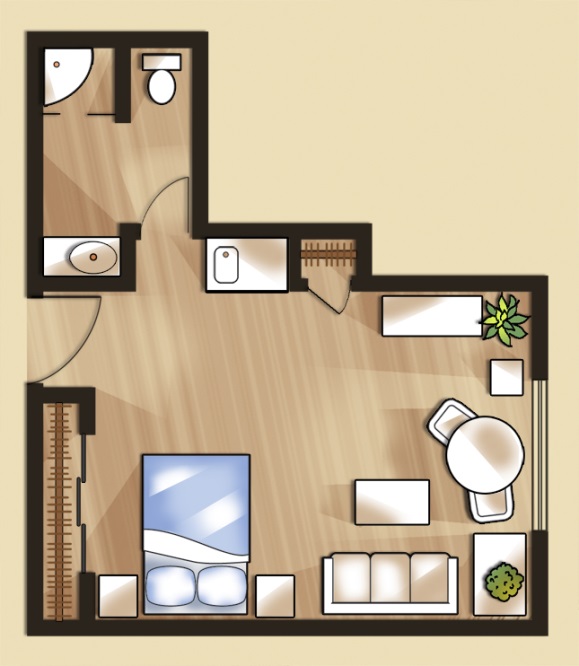 NAME: ____________________________________#_________________BEDROOM MAKEOVER PROJECTGOAL:  After this unit, you will understand how to calculate sales tax for a purchase, find the amount of materials needed to cover a room, write a check and keep a check register.The basic standards and major focus of the lesson include:Numbers & Operations with decimals (+,-,*,/), including sales taxMeasurement, including areaProblem Solving & accuracy, including keeping a check book accountDecision Making and real world connections
TASK:  You have the opportunity to completely redesign your bedroom.  How imaginative will you be?  Where will the windows go, the door?  What color paint will you use?  Will there be a study area and a play area?  Remember to think about the size of the space and cost while you are creating your room.  You will need to keep to your budget as well and keep track of your finances.  If you go over your budget, you have to speak to the banker, Mrs. Conrad.  If you need a loan (borrow money from the bank), you will have to meet with the banker and convince her why it will be beneficial to your design.Student: ___________________________ 	Parent: ____________________________*Although some materials may be needed to be brought in, the majority of the project will be done in school.Name: ______________________________Rubric Bedroom Makeover Project							        Possible		   ActualBedroom Makeover Worksheets				20			__________PresentationDetailed Floor Plan 						10			___________	-magazine collage	-3D shadow box	-architectural design plan (drawn/computer)Summary (1 paragraph – typed)				4			___________Flooring Sample (actual or printed)				1			___________Paint Sample	(actual or printed)				1			___________Check Register							2			___________Checks (written to Home Depot or Lowes)			2			___________Quality & Neatness						5			___________Accuracy							5			___________	TOTAL								50			___________				Name:______________________#________          Bedroom Makeover Worksheet 1											WORK SPACEFloorLength:	___________________Width: 		___________________Area:		 __________________ sq. ft.Carpet or hardwood?	 __________________________			WORK SPACE:Cost per square foot: 		$_________________________Area x Cost per square foot: 	$________________________  (Round to the nearest hundredth)Sales tax: Cost x Tax 		$ ______________________Sales tax: 6.25%Total carpet cost + Sales tax	 $ _______________________Name: ______________________________#_________                  Worksheet 2Paint Cost										Work Space:Height of walls: _______________ feet (ft.)Area of Walls:	*Assume perfect walls*Don’t forget to subtract windows and doors!Wall 1:  _______________________# of windows _______ door_______Wall 2:  _______________________# of windows _______ door________Wall 3:  _______________________# of windows _______ door________Wall 4:  _______________________# of windows _______ door________Area of ceiling: (Same as area of floor) _____________________ sq. ft.Total Area:	Area of walls + Ceiling     __________________ sq. ft.PaintCost of paint per gallon: __________________1 gallon will cover 350 square feet of walls and ceilingI will need __________________ gallons.# of gallons x cost per gallon = paint cost 	$_______________Round to the hundredthSales Tax					$_______________Paint + Tax = Total Paint Cost			$ ______________HOMEWORK: DAY 1Name: __________________________#___________	Date:________________________Measure the area of your bedroom.  Find the following in feet.  If you measure in inches, make sure your convert to feet.										Work SpaceLength:	 ____________________________ feetWidth: 	_______________________________feetArea (length x width):_____________________square feetHOMEWORK: DAY 1Name: __________________________#___________	Date:________________________Measure the area of your bedroom.  Find the following in feet.  If you measure in inches, make sure your convert to feet.										Work SpaceLength:	 ____________________________ feetWidth: 	_______________________________feetArea (length x width):_____________________square feet